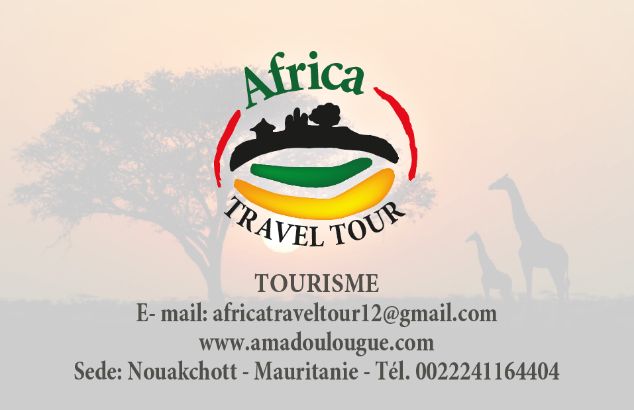 IN MALI PER IL PONTE DI PASQUA e DEL PRIMO MAGGIOdal 20 al 27 aprile 2019 (9 gg/7 notti) o dal 27 aprile al 5 maggio1° giorno - 20/4 - (27/4) - Partenza dall’Italia2° giorno - 21/4 – (28/4) – Arrivo a Bamako nelle primissime ore del mattino. Accoglienza da parte del team di Africatraveltour. Sistemazione in hotel a Bamako per qualche ora di riposo. In mattinata partenza in auto (o altro mezzo idoneo, a seconda del numero dei partecipanti) per Bandiagara. Sarà un lungo viaggio durante il quale potrete apprezzare le bellezze del paesaggio e il semplice stile di vita dei Maliani.3°/4°/5° giorno - 22-23-24/4 – (29-30/4 e 1/5) – Discesa ai villaggi Dogon che visiteremo durante un fantastico trekking.6° giorno - 25/4 – (2/5)– Dai paesi Dogon rientreremo a Bandiagara e da qui partiremo alla volta di Ségou dove passeremo la notte.7° giorno - 26/4 – (3/5)– A Ségou visita alla N’domo per ammirare la tintura delle stoffe con tinte vegetali. Seguirà, tempo permettendo, una breve gita in pinassa per raggiungere l’altra riva del Niger dove potremo visitare alcuni piccoli villaggi di pescatori Bozo. Nel pomeriggio partenza per Bamako.8° giorno - 27/4 – (4/5) – Mattinata dedicata alla visita del Museo Nazionale e al Grand Marché di Bamako. In serata sarete accompagnati in aeroporto per il volo di rientro in Italia. Nottata in volo.9° giorno - 28/4 – (5/5)– Arrivo in Italia, con tante immagini nel cuore e qualche ricordo in valigia!La quota comprende: Tutti gli hotels, tutti i pasti (colazione, pranzo e cena), acqua per tutti i partecipanti e per tutta la durata del tour, tutti gli spostamenti in auto di tipologia conveniente al numero dei partecipanti, le escursioni, gli ingressi ai musei, eventuali mance per le foto.La quota non comprende: visto, biglietti aerei, assicurazione sanitaria e bagagli, le spese personali, eventuale supplemento per camera singola negli hotels. È obbligatoria la vaccinazione contro la febbre gialla.